1.Заполняется только нижняя часть контрольного талона;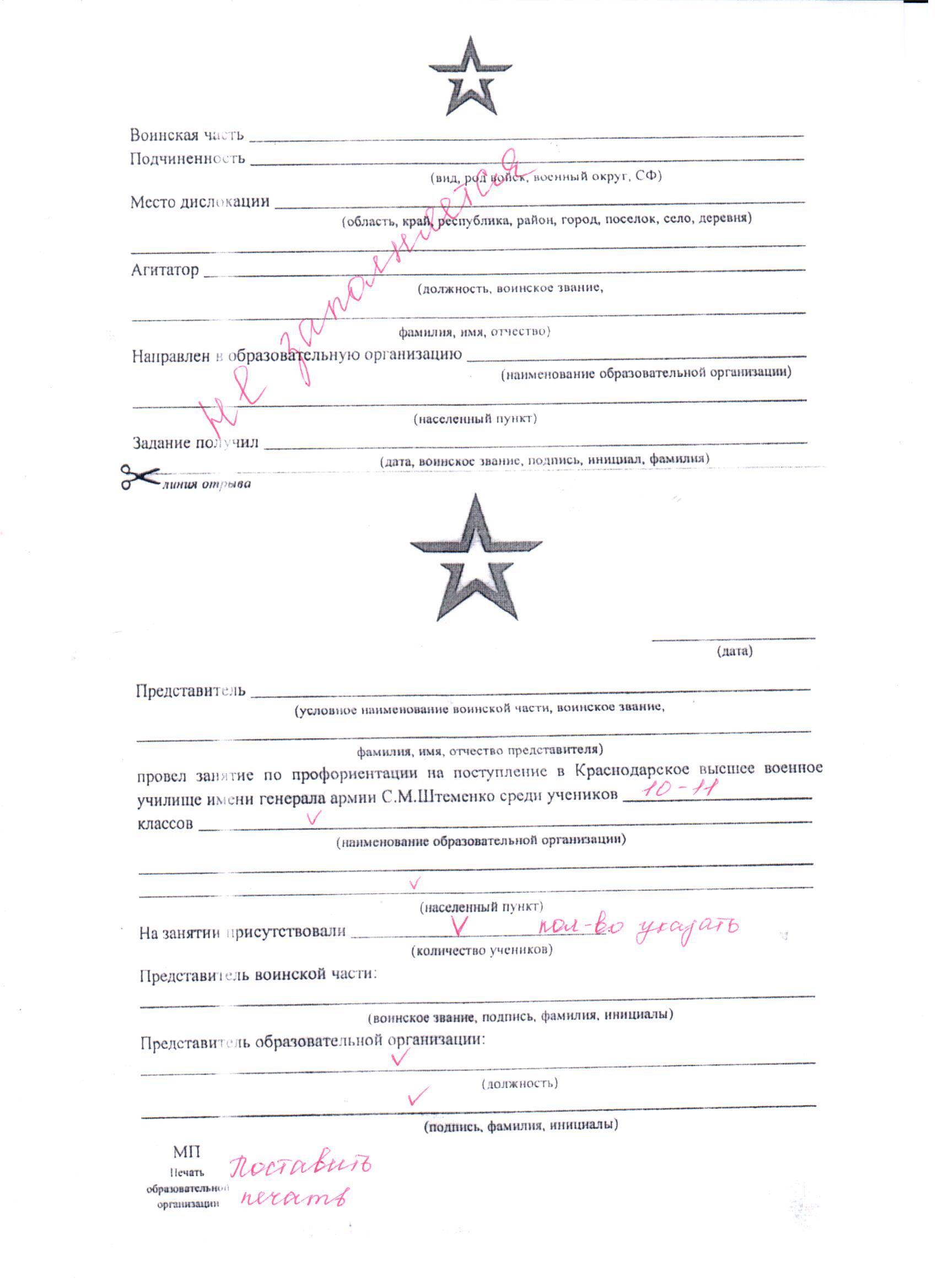 2.Заполняются только поля с галочкой3.Обязательно проставить количество учащихся, присутствующих на занятии4.Поставить печать образовательного учреждения в нижнем левом углу.